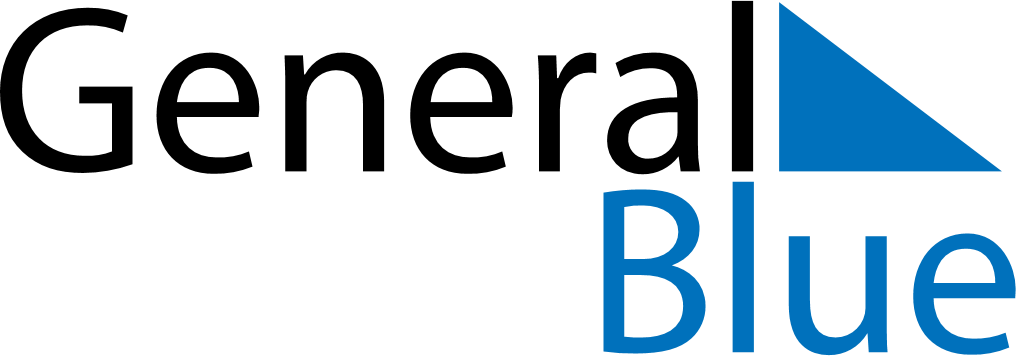 June 2024June 2024June 2024June 2024June 2024June 2024June 2024San Jose, Orange Walk District, BelizeSan Jose, Orange Walk District, BelizeSan Jose, Orange Walk District, BelizeSan Jose, Orange Walk District, BelizeSan Jose, Orange Walk District, BelizeSan Jose, Orange Walk District, BelizeSan Jose, Orange Walk District, BelizeSundayMondayMondayTuesdayWednesdayThursdayFridaySaturday1Sunrise: 5:17 AMSunset: 6:26 PMDaylight: 13 hours and 8 minutes.23345678Sunrise: 5:17 AMSunset: 6:27 PMDaylight: 13 hours and 9 minutes.Sunrise: 5:17 AMSunset: 6:27 PMDaylight: 13 hours and 9 minutes.Sunrise: 5:17 AMSunset: 6:27 PMDaylight: 13 hours and 9 minutes.Sunrise: 5:17 AMSunset: 6:27 PMDaylight: 13 hours and 10 minutes.Sunrise: 5:17 AMSunset: 6:28 PMDaylight: 13 hours and 10 minutes.Sunrise: 5:17 AMSunset: 6:28 PMDaylight: 13 hours and 10 minutes.Sunrise: 5:17 AMSunset: 6:28 PMDaylight: 13 hours and 11 minutes.Sunrise: 5:17 AMSunset: 6:29 PMDaylight: 13 hours and 11 minutes.910101112131415Sunrise: 5:17 AMSunset: 6:29 PMDaylight: 13 hours and 11 minutes.Sunrise: 5:17 AMSunset: 6:29 PMDaylight: 13 hours and 11 minutes.Sunrise: 5:17 AMSunset: 6:29 PMDaylight: 13 hours and 11 minutes.Sunrise: 5:17 AMSunset: 6:30 PMDaylight: 13 hours and 12 minutes.Sunrise: 5:17 AMSunset: 6:30 PMDaylight: 13 hours and 12 minutes.Sunrise: 5:18 AMSunset: 6:30 PMDaylight: 13 hours and 12 minutes.Sunrise: 5:18 AMSunset: 6:30 PMDaylight: 13 hours and 12 minutes.Sunrise: 5:18 AMSunset: 6:31 PMDaylight: 13 hours and 12 minutes.1617171819202122Sunrise: 5:18 AMSunset: 6:31 PMDaylight: 13 hours and 13 minutes.Sunrise: 5:18 AMSunset: 6:31 PMDaylight: 13 hours and 13 minutes.Sunrise: 5:18 AMSunset: 6:31 PMDaylight: 13 hours and 13 minutes.Sunrise: 5:18 AMSunset: 6:32 PMDaylight: 13 hours and 13 minutes.Sunrise: 5:19 AMSunset: 6:32 PMDaylight: 13 hours and 13 minutes.Sunrise: 5:19 AMSunset: 6:32 PMDaylight: 13 hours and 13 minutes.Sunrise: 5:19 AMSunset: 6:32 PMDaylight: 13 hours and 13 minutes.Sunrise: 5:19 AMSunset: 6:32 PMDaylight: 13 hours and 13 minutes.2324242526272829Sunrise: 5:19 AMSunset: 6:33 PMDaylight: 13 hours and 13 minutes.Sunrise: 5:20 AMSunset: 6:33 PMDaylight: 13 hours and 13 minutes.Sunrise: 5:20 AMSunset: 6:33 PMDaylight: 13 hours and 13 minutes.Sunrise: 5:20 AMSunset: 6:33 PMDaylight: 13 hours and 13 minutes.Sunrise: 5:20 AMSunset: 6:33 PMDaylight: 13 hours and 12 minutes.Sunrise: 5:20 AMSunset: 6:33 PMDaylight: 13 hours and 12 minutes.Sunrise: 5:21 AMSunset: 6:33 PMDaylight: 13 hours and 12 minutes.Sunrise: 5:21 AMSunset: 6:34 PMDaylight: 13 hours and 12 minutes.30Sunrise: 5:21 AMSunset: 6:34 PMDaylight: 13 hours and 12 minutes.